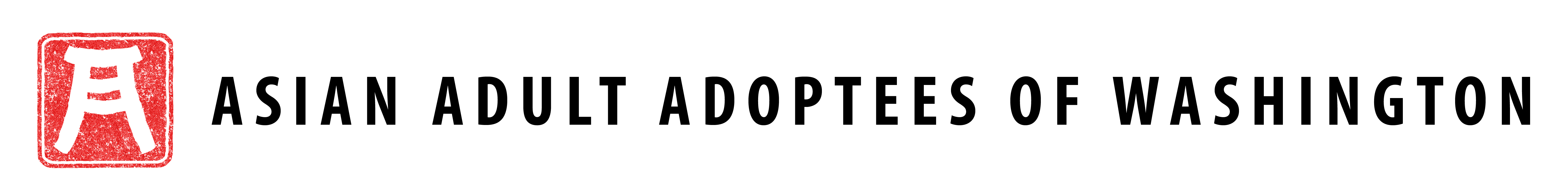 Child’s Name: __________________Parent (guardian)_______________________Child’s Doctor: _________________Phone # _______________________________In case of emergency, notify (someone other than yourself):Name _______________________ Relationship _____________________________Address ________________________ Phone # ______________________________HEALTH HISTORY OF CHILDMark “past” or “now” or “never” each space:______ Sinus Trouble ______ Diarrhea ____Asthma______ Fainting Spells ______ Convulsive Disorder ____Diabetes______ Kidney Disease ______ Vision Problems ____Hay Fever______ Speech Problems ______ Hearing Problems ____ Nightmares______ Earaches ______ Blackouts ___ Heart Trouble______ Stomach Problems ______ Enuresis (bed wetting)____ InsomniaAny diagnosed physical or developmental disabilities _________________________Any allergies _________________Any reactions to medication__________Current Medications and Reason for_______________________________________Are the child immunizations shots up to date ______ Date of last Tetanus Shot: ______Special diet ____________________Operations or serious injuries _________________Any major illness or hospitalizations during the past 3 years, Please explain_______________________________________________________________________Any conditions currently requiring regular medication or treatment? _________________Any activities that child should/could not participate in? ___________________________Insurance Carrier & ID Number: ______________________________________________Parent/Guardian Print Name___________________________________________ Parent/Guardian Signature____________________________________________Date___________________